  Gelée de pomme au vin blanc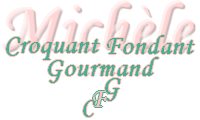 
Pour 7 petits pots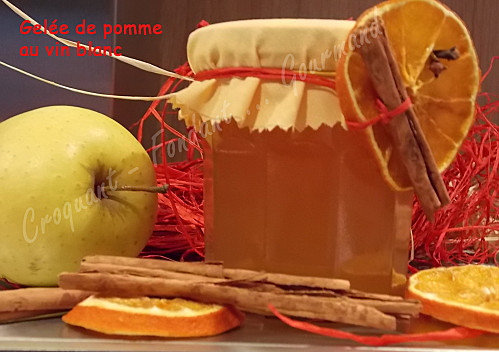 - 75 cl de vin blanc - 75 cl de jus de pomme - 1,5 kg de sucre cristallisé - ½ bâton de cannelle
- 3 clous de girofle - 1 gousse de vanille - 1 orange non traitée - 1 citron non traité - 2,5 sachets de VitprisBrosser  l'orange et le citron sous l'eau chaude et prélever leur zeste.Presser les fruits pour recueillir le jus et le filtrer.Envelopper cannelle, girofle et vanille dans une gaze et la ficeler en un petit "nouet".Mélanger le vitpris avec 3 cuillerées à soupe de sucre.Verser le vin dans une casserole et le porter à ébullition.Déposer le "nouet" d'épices dans le vin, ajouter les écorces de fruits et leur jus, ainsi que le jus de pomme et le sucre restant.Porter doucement à ébullition en remuant pour dissoudre le sucre.Laisser frémir pendant 15 minutes.Retirer les écorces et le "nouet" d'épices puis verser la poudre vitpris en remuant. Laisser frémir encore quelques minutes.Écumer et verser dans les pots stérilisés.Fermer immédiatement (je n'ai pas retourné les pots car la gelée était encore bien liquide).Laisser refroidir avant de ranger dans un placard.Il vaut mieux attendre quelques jours avant de consommer la gelée pour qu'elle soit à la bonne consistance.